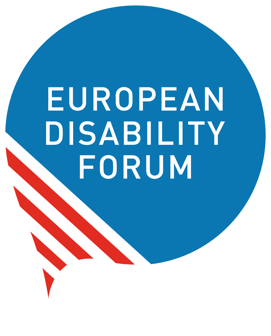 Introduction The European Disability Forum – the umbrella organisation of persons with disabilities that defends the interests of over 100 million persons with disabilities in Europe – renews its demands for EU legislation to better protect passengers with disabilities – especially when travelling by air.  Air travel is by far the transportation mode in which persons with disabilities experience the most difficulties and human rights violations: compared to the legislation covering other modes, the current regulation protecting the rights of passengers travelling by air is incomplete. We call for strong legislation that eradicates denial of boarding for “safety reasons” related to their disabilities - still very present in all transport modes, especially in air travel. Additionally, if they get to travel, persons with disabilities face other disproportionate obstacles: damaged and destroyed mobility equipment and assistive devices (wheelchairs, oxygen bottles, etc); assistance not showing up; lack of multimodal connections; and inaccessible infrastructure among other reasons.  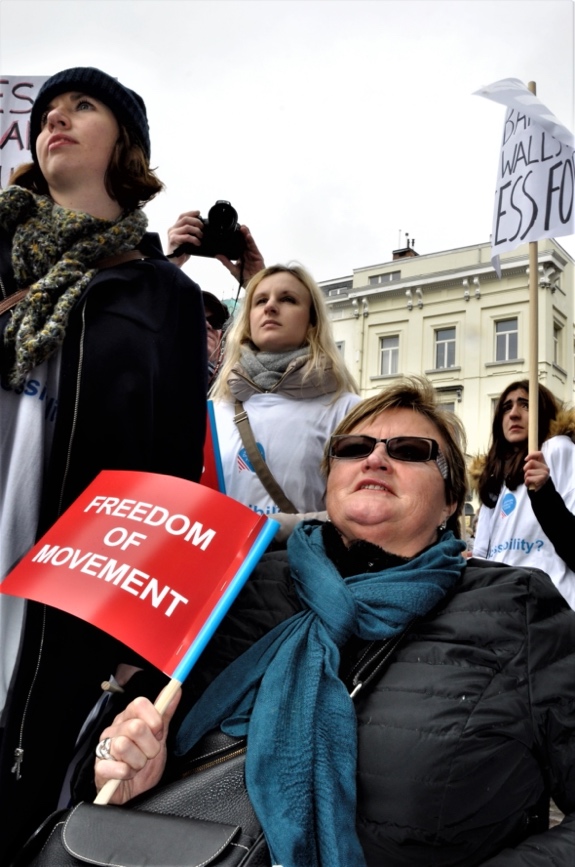 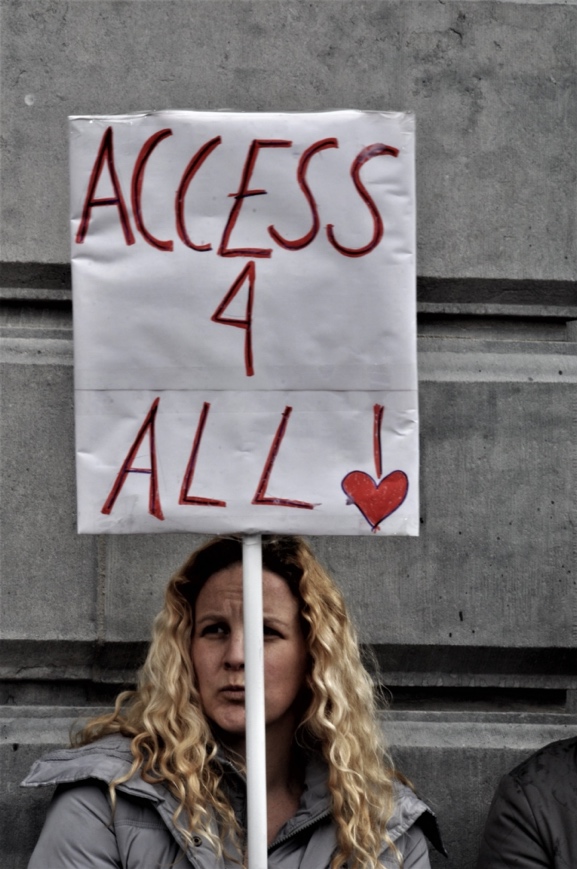 Our demands We call on the European Commission to revise regulation (EC) No 1107/2006 on the rights of disabled persons and persons with reduced mobility when travelling by air as part of their upcoming revision of passenger rights’ regulations, in order to: Eradicate the common cases of denial of boarding that still happen to persons with disabilities;  Introduce the right to a swift and fair compensation if the air carrier still denies boarding;Oblige the air carrier to provide a ticket free of charge if they request an accompanying person (as it is the case in other transport modes) The European Commission should also establish the companies’ full liability for damaged and lost mobility equipment, which often costs tens of thousands of euros and that under the current regulation is only classified as luggage. We ask the European to Commission to include this provision in the aforementioned regulation or in other appropriate regulations. Additionally, we call on the European Commission to ensure that the set of revisions to Passengers’ Rights Regulations includes: Enhanced Enforcement, including automatic reimbursement for denied boarding in all transport modes; That National Enforcement Bodies have increased powers, including power to prosecute; That a single point of contact to arrange assistance on multimodal transport is established; Illustrative stories The complaints listed below have been collected to illustrate how persons with disabilities still have their rights violated on a regular basis when travelling by air. Their stories highlight only a part of the numerous obstacles that persons with disabilities face while travelling. They show how these are a consequence of loopholes and grey areas in the regulation on the rights of passengers.  Much of the discrimination faced by passengers with disabilities is in fact due to a lack of specifics in the current legislation on what qualifies as legitimate and justified safety reasons to deny boarding and the requirements for the mobility devices that can be carried on board.  Revising regulations to ensure clear principles and requirements would avoid the problems and serious disruption to the lives of travellers with disabilities created by the different policies that European air carriers and service companies apply to similar circumstances. Similarly, ensuring that national enforcement bodies have standard resources, powers and competencies will improve their right to seek redress.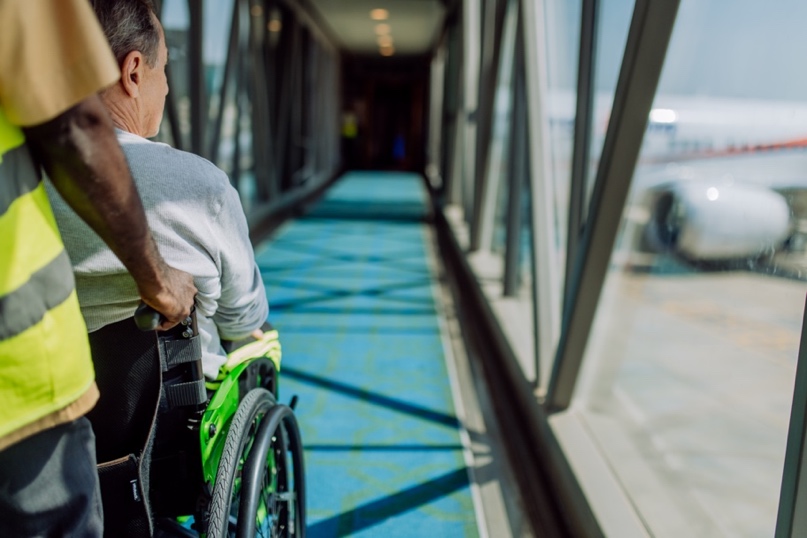 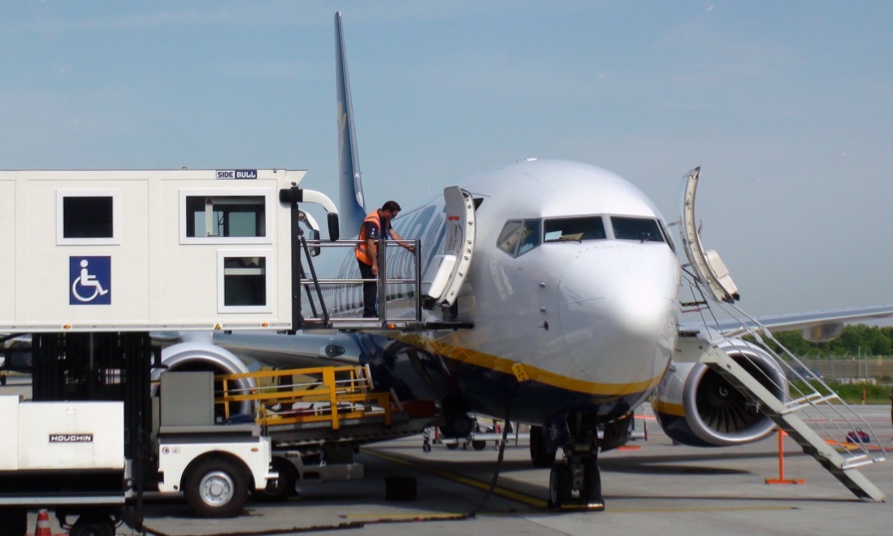 Denial of boarding – Air travel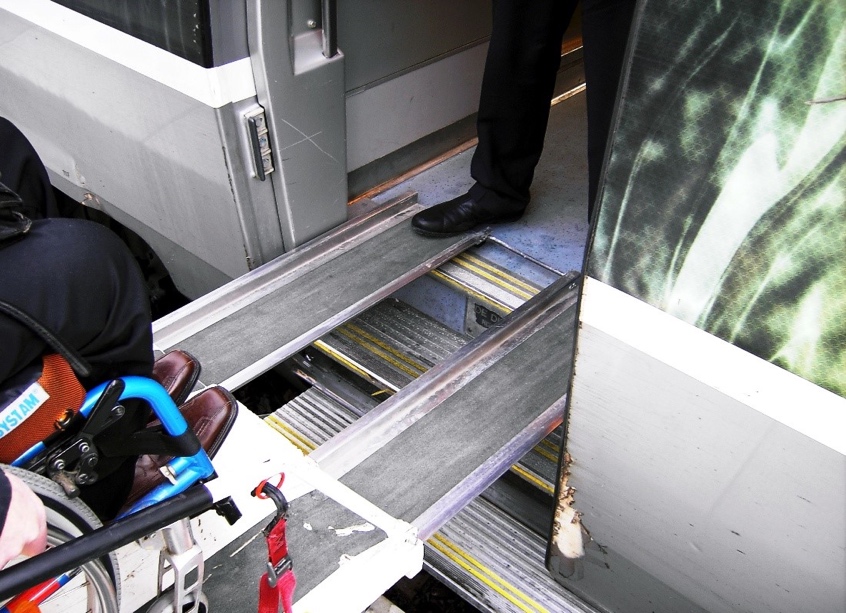 Passengers travelling with a mobility device or assistance dogs need to notify the airline in advance to ensure that they can be transported onboard (cabin or hold). However, safety rules applied by airlines vary significantly, and they are often difficult to find and interpret (in particular those related to the transport of batteries, electric wheelchairs and oxygen), which can result in passengers with disabilities being denied boarding. A complaint we received from a frequent flyer who is a wheelchair user is a clear example of the issue: he explained that with companies like Brussels Airlines his wheelchair is allowed on board of Airbus321 planes or even smaller models, like Airbus 319 planes. However, when booking a trip with a different company on an Airbus321, he was told that his wheelchair could not be loaded, as it exceeded the maximum set height of 100cm.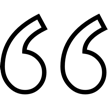 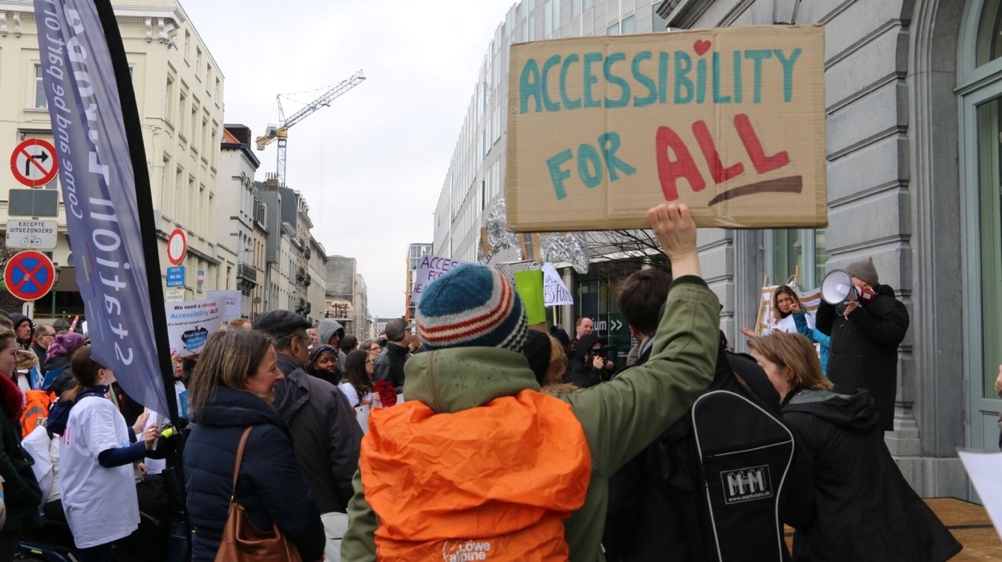 Damaged or destroyed assistive equipment 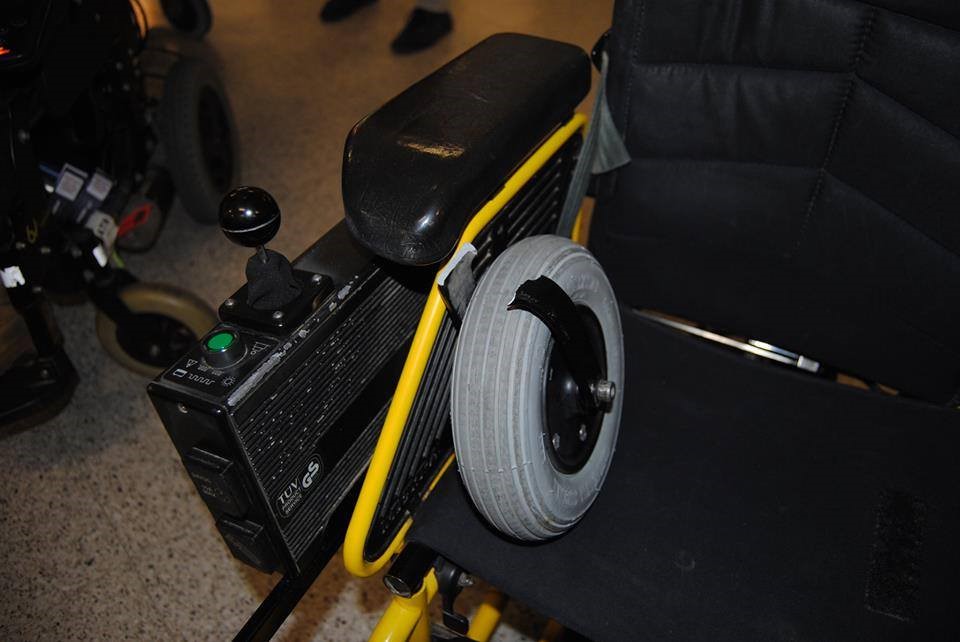 Mobility equipment is crucial for passengers with reduced mobility. While in the majority of EU Passenger Rights Regulations (rail, bus and boat), transport operators are liable for 100% of the cost of any mobility devices that are damaged during the trip, the same does not apply to air travel. In air transport, the legislation that regulates it relies on the Montreal Convention, which foresees a basic compensation for damaged or destroyed luggage of around 1500 EUR). This value does not even begin to cover the replacement of most wheelchairs – not to mention the enormous inconvenience, curtailing of rights and other high cost faced by passengers with disabilities whose mobility equipment becomes damaged or unusable. 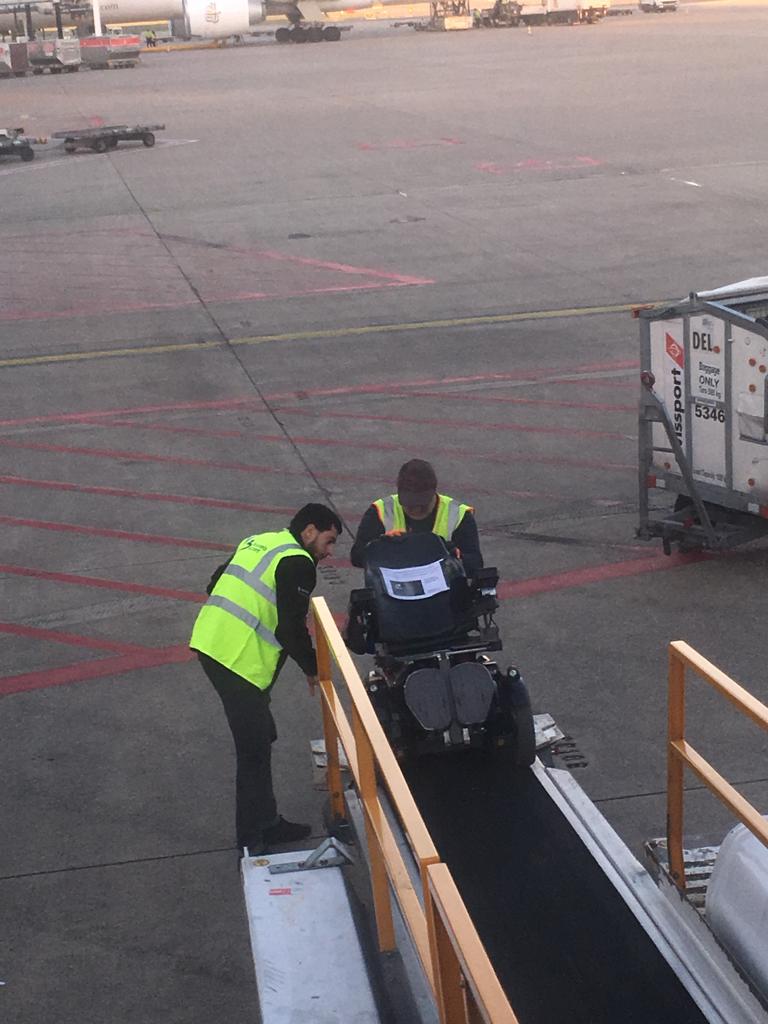 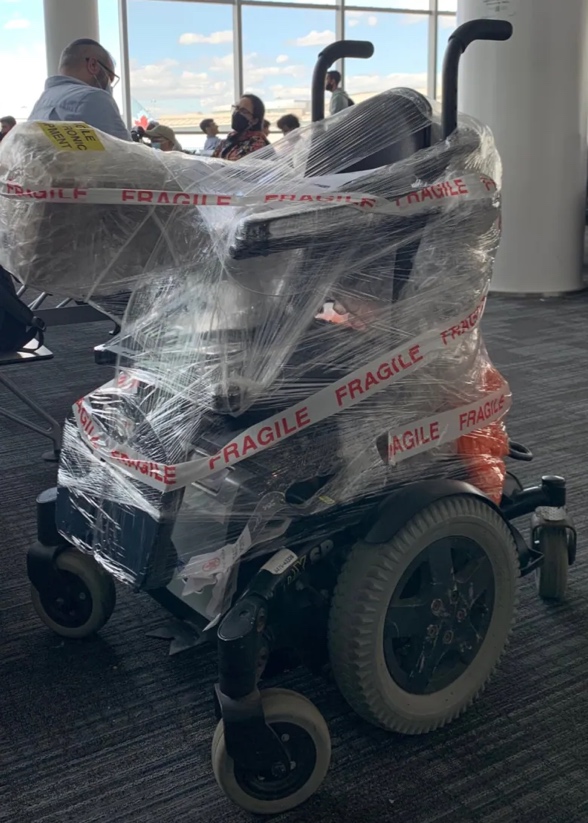 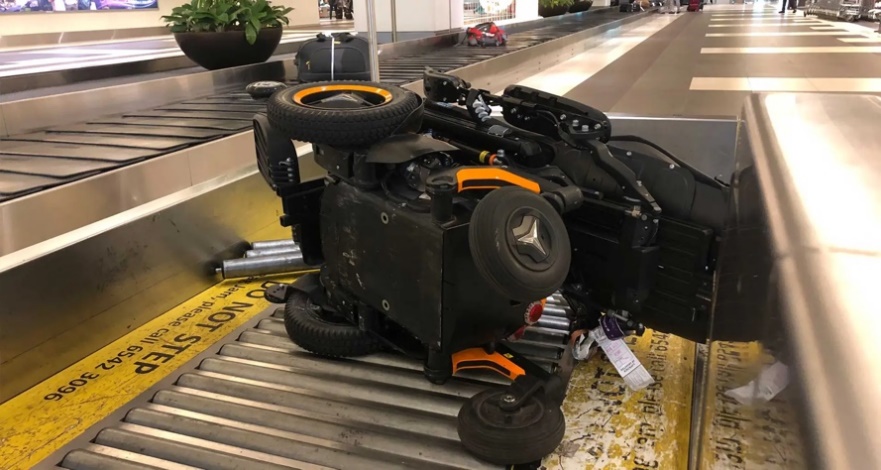 Obligation to travel with an accompanying person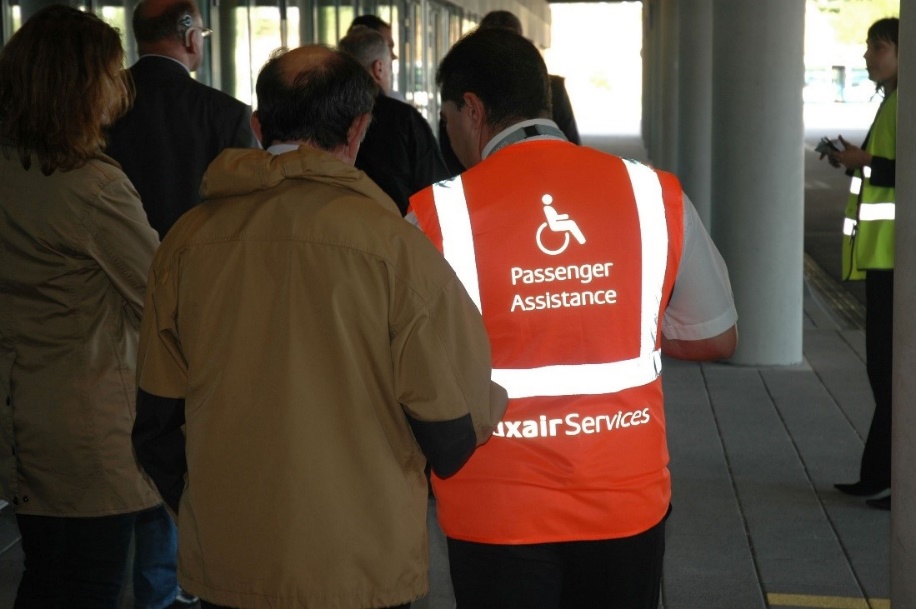 To comply with safety requirements, airlines can request passengers with disabilities to travel with an accompanying person. Unlike on other transport modes, in air travel passengers with disabilities who are required to travel accompanied are responsible for purchasing the additional ticket and can therefore incur very high costs. Additionally, the regulation gives airlines the power to decide who needs to be accompanied without any clear guidelines or verification, increasing the cases denied boarding. 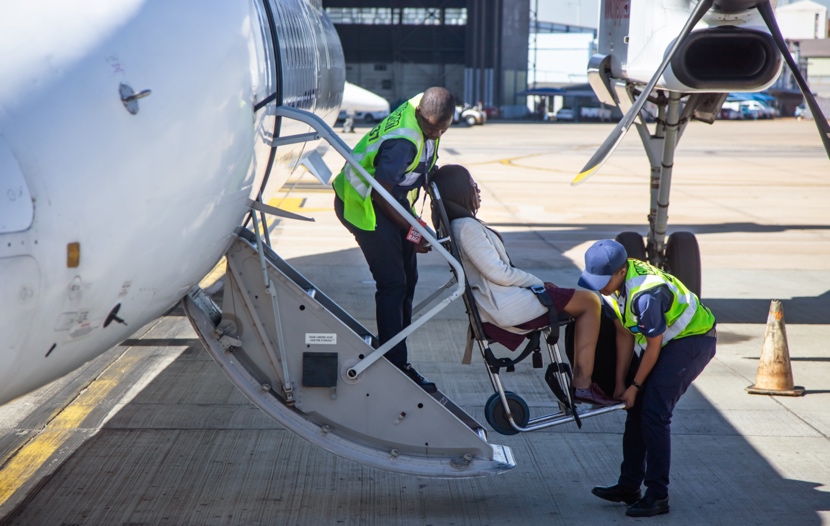 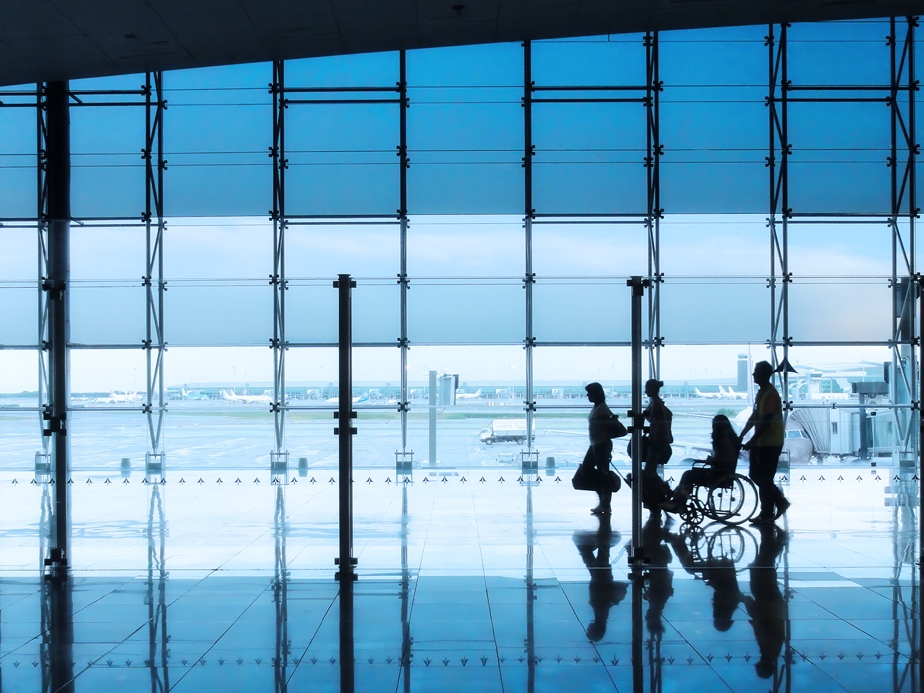 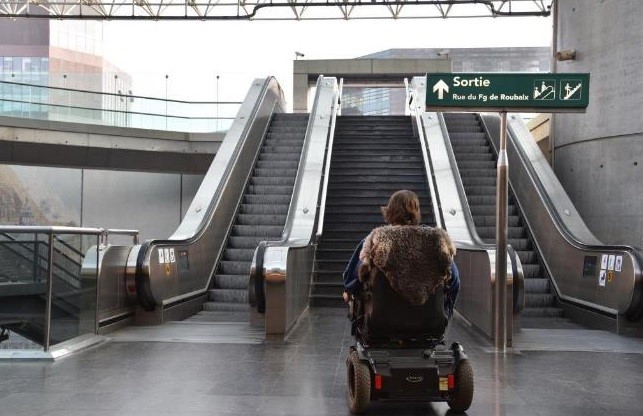 Lack of quality assistance The provision of free-of-charge, quality assistance is a key enabler for the right of passengers with disabilities to travel on equal conditions as others. However, poor quality and unavailability of this assistance can affect the traveler's capacity to travel comfortably. It even leads to miss flights. Adequate pay and work conditions, training for assistance staff, sufficient resources and quality of assistance equipment are necessary investments to preserve the health and safety of the passengers, as well as their right to travel independently. 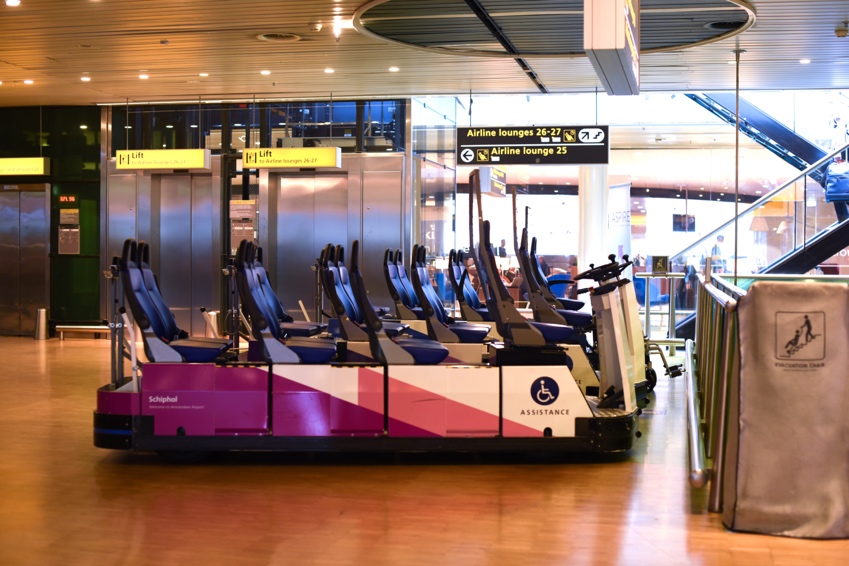 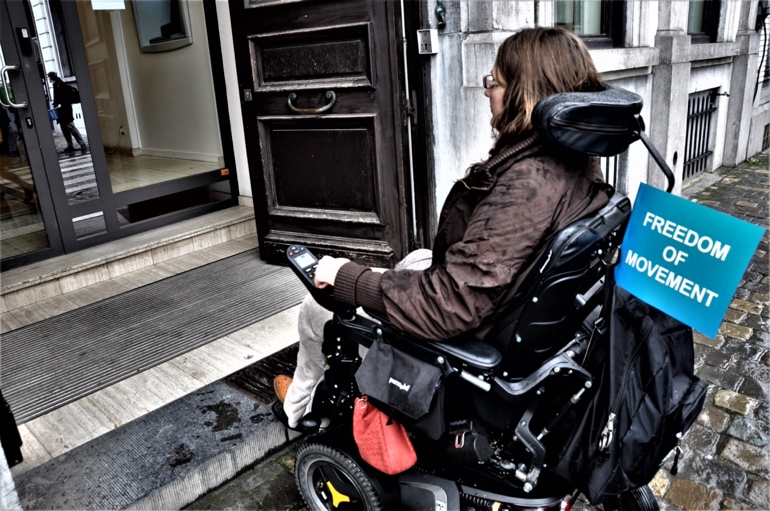 